Friendship & 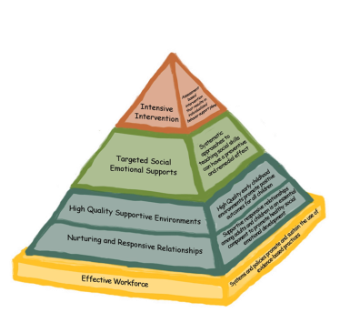 Problem SolvingImplementation Guide ChecklistName:___________________________________________________	Date:___________________Program Name:_______________________________________________________________________Early Childhood Positive Behavior Supports for Family Child Care (EC-PBIS FCC) is based on the pyramid model of best practices for encouraging social emotional competence in young children. In programs that have implemented pyramid model practices children have significantly increased social skills and decreased challenging behavior. This checklist encourages reflection on pyramid model practices used in your program.  Once you have completed the checklist you are encouraged to call your consultant to set up a time to discuss how to use this information and what supports are available to you.Next Steps:Make a list of the top 2 or 3 items you would like to work onCall your consultantFriendship SkillsFriendship SkillsFriendship SkillsAre opportunities for peer interaction embedded in daily routines and activities? (e.g. children have enough free play time where they can engage in play together)Are opportunities for peer interaction embedded in daily routines and activities? (e.g. children have enough free play time where they can engage in play together)Are opportunities for peer interaction embedded in daily routines and activities? (e.g. children have enough free play time where they can engage in play together)RarelySometimesFrequentlyDo you use positive descriptive comments to acknowledge children who are working together, helping each other or engaging in other friendship behaviors?Do you use positive descriptive comments to acknowledge children who are working together, helping each other or engaging in other friendship behaviors?Do you use positive descriptive comments to acknowledge children who are working together, helping each other or engaging in other friendship behaviors?RarelySometimesFrequentlyDo you intentionally teach friendship skills such as: sharing, taking turns, being helpful, etc?Do you intentionally teach friendship skills such as: sharing, taking turns, being helpful, etc?Do you intentionally teach friendship skills such as: sharing, taking turns, being helpful, etc?RarelySometimesFrequentlyDo you use a variety of strategies to teach friendship skills (role playing, discussion, visual prompts, modeling, acknowledgement/encouraging)?Do you use a variety of strategies to teach friendship skills (role playing, discussion, visual prompts, modeling, acknowledgement/encouraging)?Do you use a variety of strategies to teach friendship skills (role playing, discussion, visual prompts, modeling, acknowledgement/encouraging)?RarelySometimesFrequentlyDo you individualize how you teach children to initiate and respond to their peers?Do you individualize how you teach children to initiate and respond to their peers?Do you individualize how you teach children to initiate and respond to their peers?RarelySometimesFrequentlyDo you encourage children to play together?Do you encourage children to play together?Do you encourage children to play together?Rarely SometimesFrequentlyDo you prepare the environment to encourage interactions (e.g. toys that require 2 or more children, interest areas that have space for a few children at a time)Do you prepare the environment to encourage interactions (e.g. toys that require 2 or more children, interest areas that have space for a few children at a time)Do you prepare the environment to encourage interactions (e.g. toys that require 2 or more children, interest areas that have space for a few children at a time)Rarely SometimesFrequentlyDo you structure activities to encourage interactions including peer partners/buddies?  Do you structure activities to encourage interactions including peer partners/buddies?  Do you structure activities to encourage interactions including peer partners/buddies?  RarelySometimesFrequentlyDo you provide individualized assistance to help children initiate or maintain interactions with their peers?Do you provide individualized assistance to help children initiate or maintain interactions with their peers?Do you provide individualized assistance to help children initiate or maintain interactions with their peers?RarelySometimesFrequentlyDo you sometimes refer children to each other instead of adults for assistance?Do you sometimes refer children to each other instead of adults for assistance?Do you sometimes refer children to each other instead of adults for assistance?RarelySometimesFrequentlyWhen developmentally appropriate do you support children in reflecting on interactions with their peers, having the children doing most of the talking?When developmentally appropriate do you support children in reflecting on interactions with their peers, having the children doing most of the talking?When developmentally appropriate do you support children in reflecting on interactions with their peers, having the children doing most of the talking?RarelySometimesFrequentlyDo you model friendship skills in interactions with children or other adults?Do you model friendship skills in interactions with children or other adults?Do you model friendship skills in interactions with children or other adults?RarelySometimesFrequentlyProblem Solving Problem Solving Problem Solving Do you systematically teach problem-solving steps using visuals?Do you systematically teach problem-solving steps using visuals?Do you systematically teach problem-solving steps using visuals?RarelySometimesFrequentlyDo you provide visual cues and tools for the children to use in learning to problem-solve? (the “Solutions Kit”, Tucker Turtle story, other scripted stories)Do you provide visual cues and tools for the children to use in learning to problem-solve? (the “Solutions Kit”, Tucker Turtle story, other scripted stories)Do you provide visual cues and tools for the children to use in learning to problem-solve? (the “Solutions Kit”, Tucker Turtle story, other scripted stories)RarelySometimesFrequentlyDo you individualize instruction on problems solving based on children’s developmental level and individual needs?Do you individualize instruction on problems solving based on children’s developmental level and individual needs?Do you individualize instruction on problems solving based on children’s developmental level and individual needs?RarelySometimesFrequentlyDo you use problem solving in interactions with children and model problem solving steps?Do you use problem solving in interactions with children and model problem solving steps?Do you use problem solving in interactions with children and model problem solving steps?RarelySometimesFrequently